Kit de herramientas para medios socialesAporte 1: Antes de la Colecta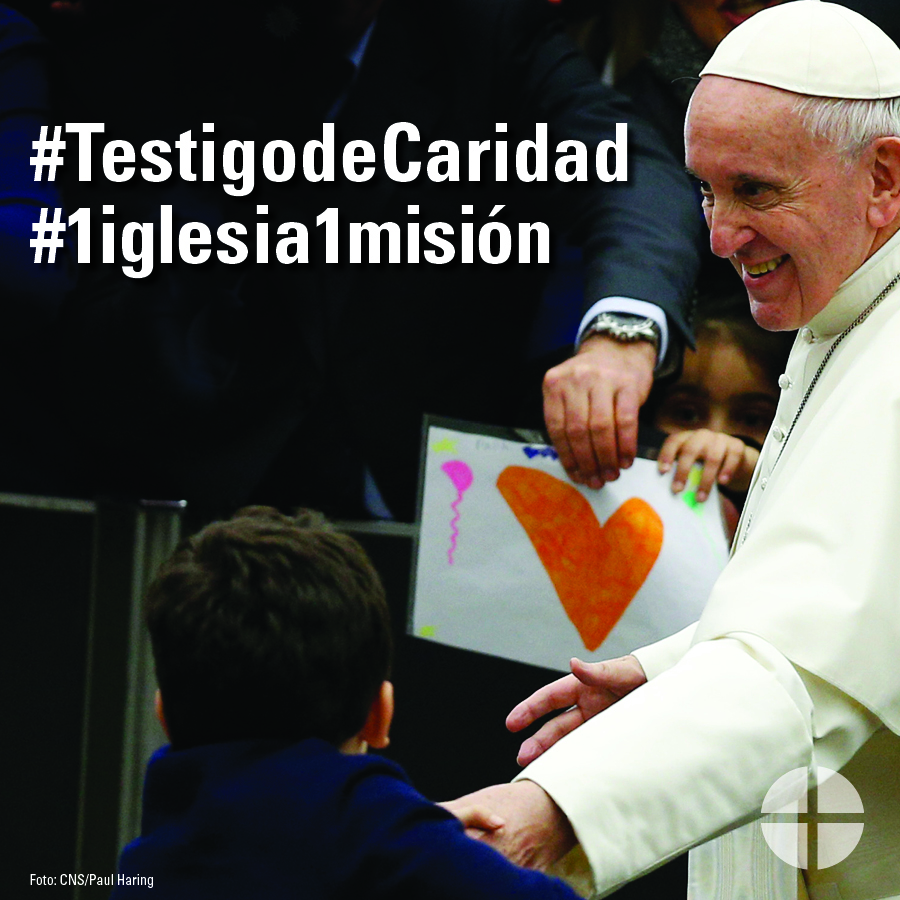 Facebook/Instagram/Twitter: 
¿Tú sigues al #PapaFrancisco mientras que viaja por el mundo para ayudar a los que sufren? Apoya a la Colecta Peter’s Pence para ayudar a que su mensaje de misericordia se extienda aún más por el mundo. #TestigoDeCaridad #1iglesia1misión
www.usccb.org/peters-penceAporte 2: Antes de la Colecta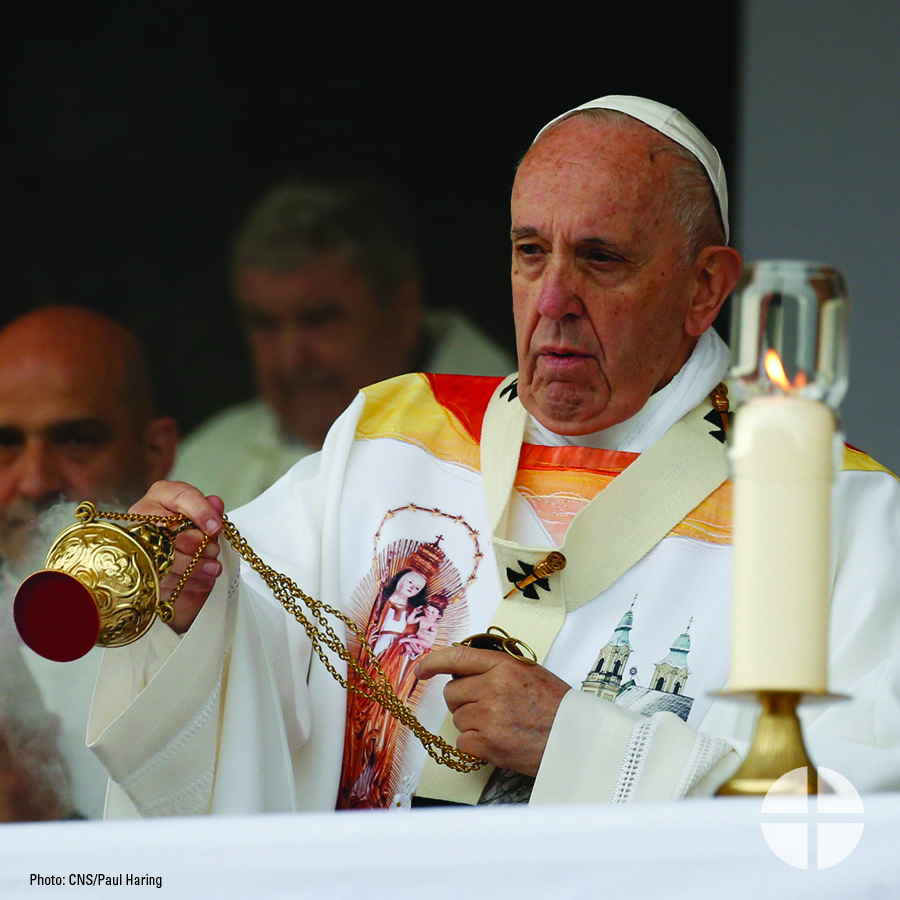 Facebook/Twitter: 
¡Aprende más acerca de la Colecta Peter’s Pence y apoya al #PapaFrancisco y sus obras! #TestigoDeCaridad #1iglesia1misión www.usccb.org/peters-penceAporte 3: Antes de la Colecta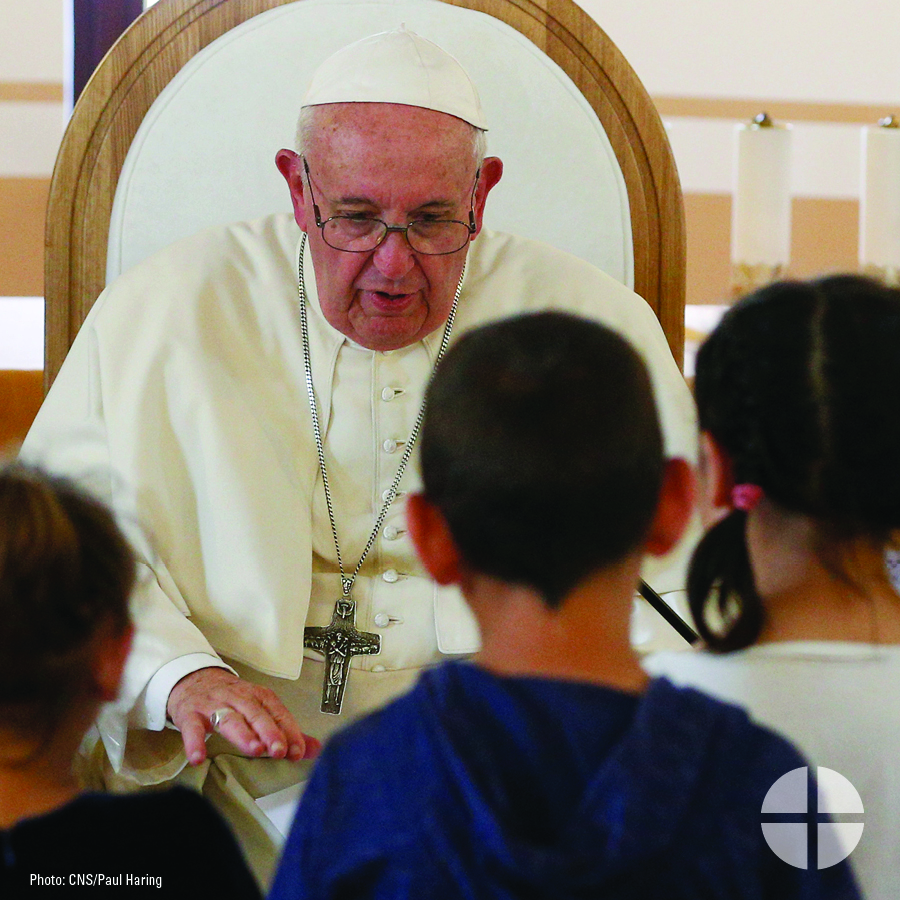 Facebook/Instagram/Twitter: 
Las contribuciones a la Colecta Peter’s Pence apoyan las obras de caridad del #PapaFrancisco mientras que ayuda a las víctimas de la guerra y de desastres naturales. ¡Apoya a la Colecta en la Misa! #TestigoDeCaridad #1iglesia1misión  www.usccb.org/peters-penceAporte 4: Antes de la Colecta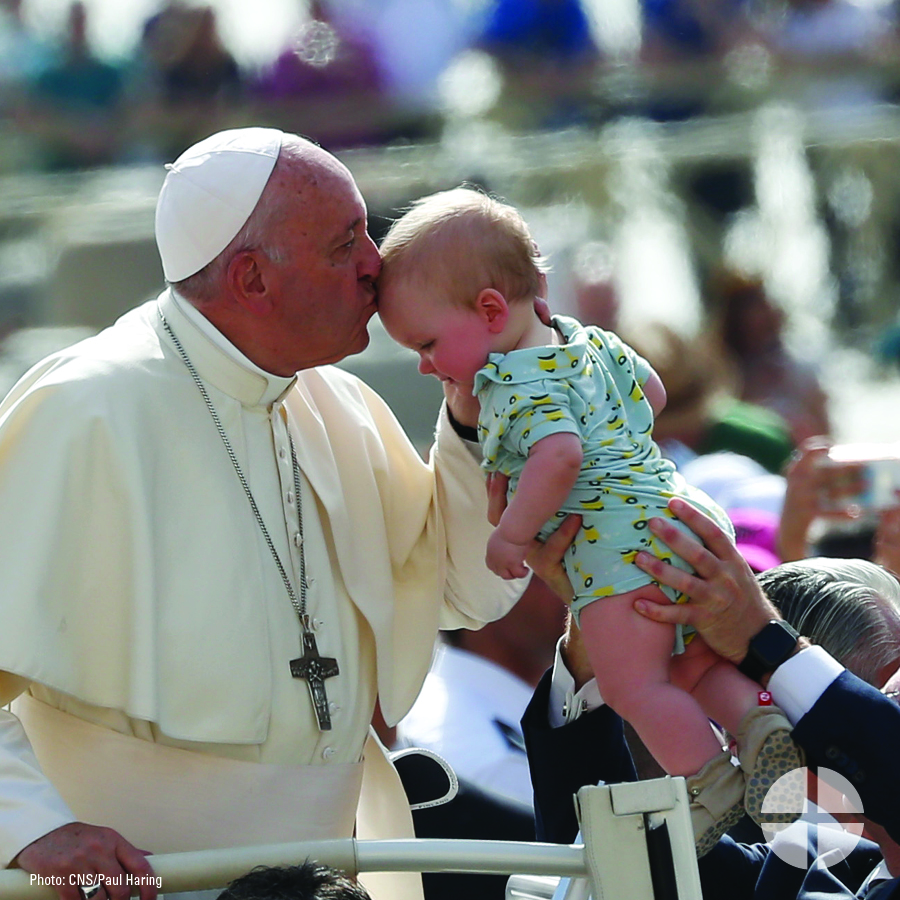 Facebook/Instagram/Twitter: 
El apoyo que le das a la Colecta Peter’s Pence ayuda directamente al #PapaFrancisco para asistirle en sus obras de caridad. ¡Contribuye en la Misa para difundir su mensaje de misericordia! #TestigoDeCaridad #1iglesia1misión  www.usccb.org/peters-penceAporte 5: Semana de la Colecta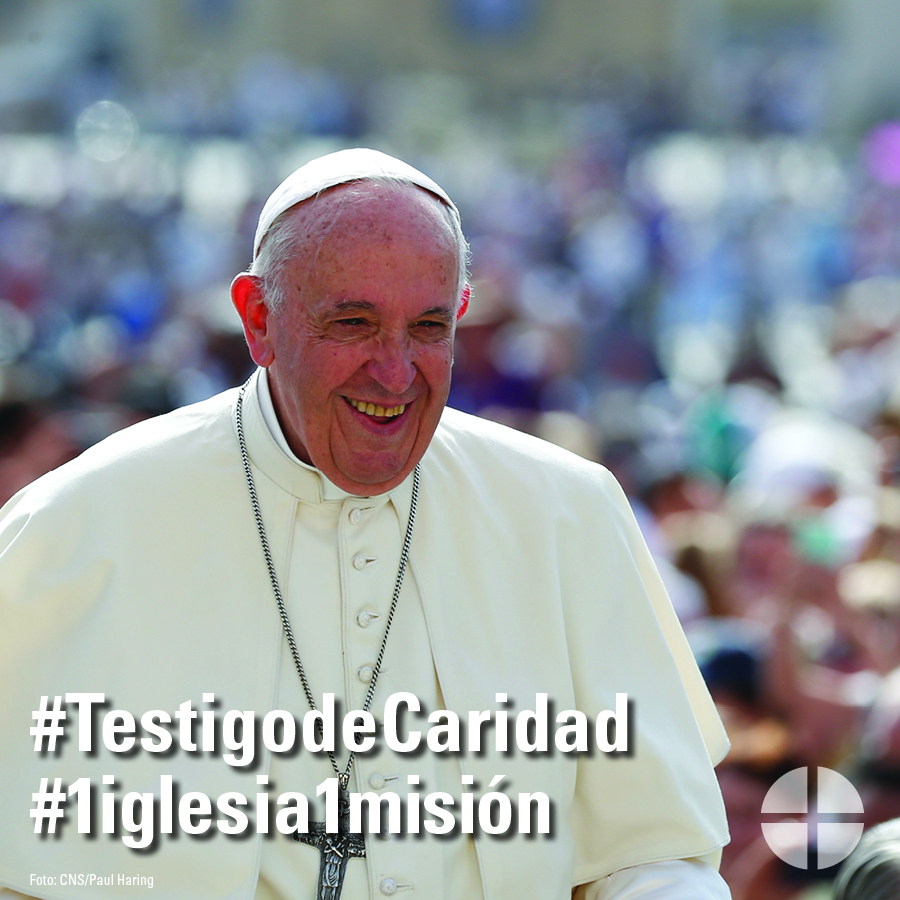 Facebook/Instagram/Twitter: 
Ayuda al #PapaFrancisco a continuar con sus obras de caridad. ¡Apoya a la Colecta Peter’s Pence este fin de semana en la Misa! #TestigoDeCaridad #1iglesia1misión www.usccb.org/peters-penceAporte 6: Semana de la Colecta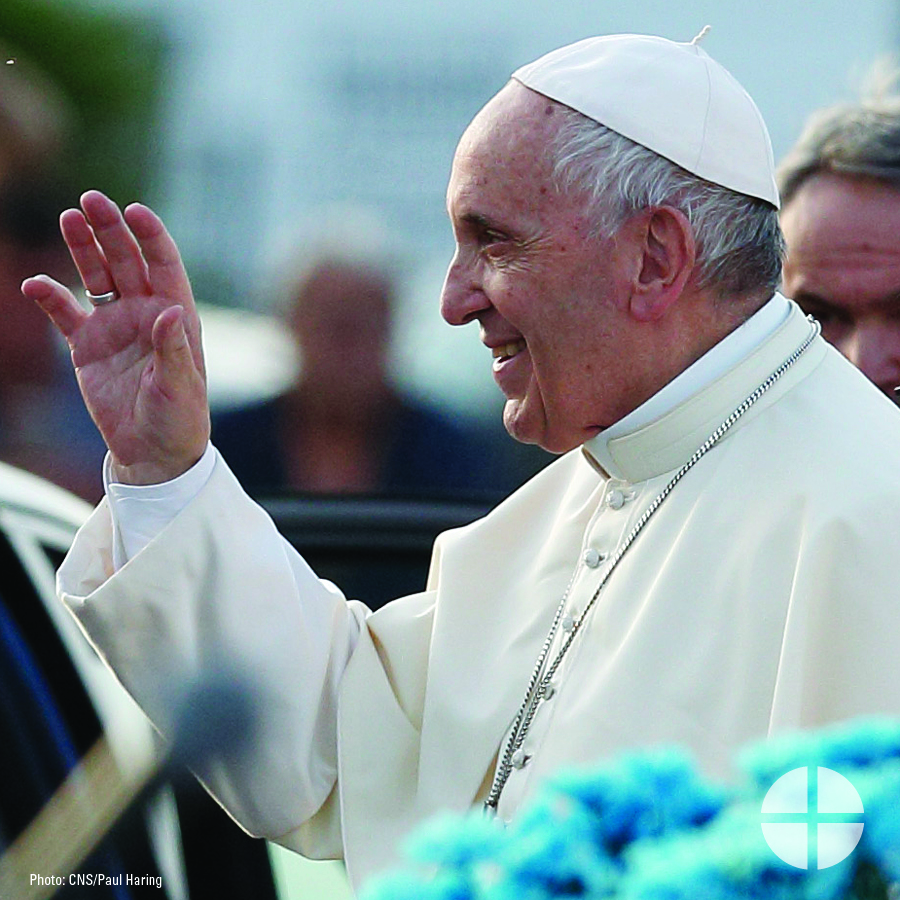 Facebook/Twitter: 
¿Sabías que la Colecta Peter’s Pence tiene sus raíces en el cristianismo antiguo? ¡Infórmate más acerca de esta Colecta y sé #TestigoDeCaridad dándole tu apoyo este fin de semana en la Misa! #1iglesia1misión www.usccb.org/peters-pence  Aporte 7: Semana de la Colecta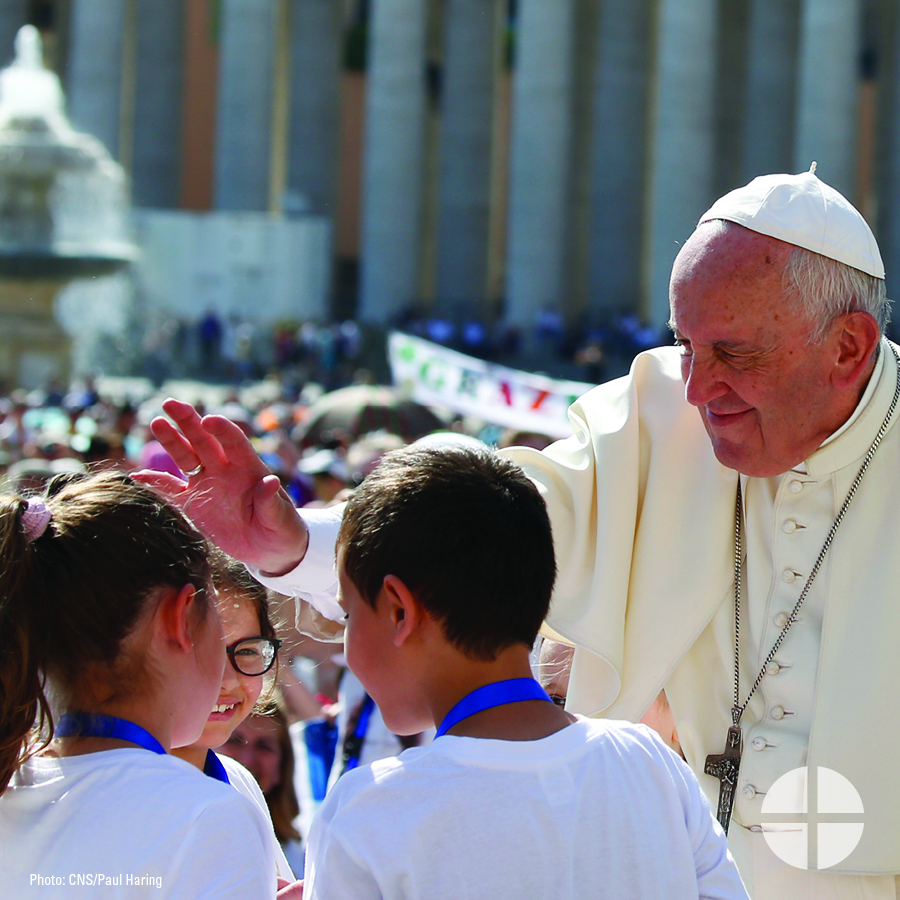 Facebook/Instagram/Twitter: 
Cuando apoyas a la Colecta Peter’s Pence, estás apoyando al #PapaFrancisco y a sus obras. ¡Por favor, contribuye generosamente en la Misa este fin de semana! #TestigoDeCaridad #1iglesia1misión www.usccb.org/peters-penceAporte 8: Día de la Colecta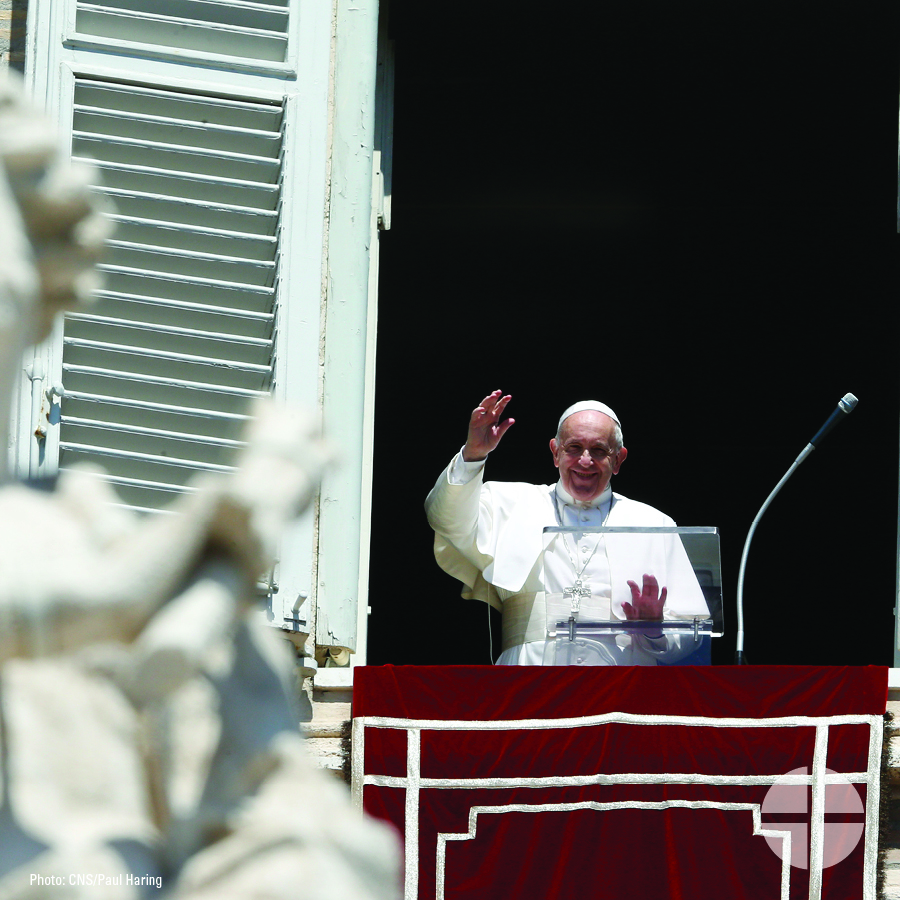 Facebook/Instagram/Twitter: 
¡Hoy es la Colecta Peter’s Pence! Tu generosidad apoyará las obras de caridad del papa Francisco. Por favor, en oración, piensa cómo puedes apoyar a la colecta este año. #TestigoDeCaridad #1iglesia1misión  www.usccb.org/peters-pence